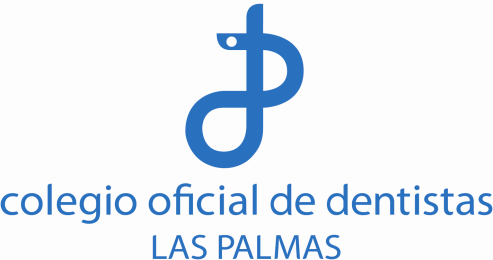 Última actualización 25 de octubre de 2023REGISTRO DE ACTIVIDADES DE TRATAMIENTOINDICE1.- Solicitudes vía Web2.- Gestión de altas, bajas y modificaciones de colegiados 3.- Gestión de listados públicos de colegiados4- Gestión Recursos Humanos5.- Comunicación a la colegiación6.- Atención a la población relacionada con quejas y reclamaciones odontológicas. 7.- Facturación, cobros, gestión contable y fiscal8.- Gestión Administrativa.9.- Formación Continuada10.- Colaboración interadministrativa y procedimientos judiciales 11.- Gestión y Notificación de brechas Seguridad12.- Atención de los derechos de los Usuarios 13.- Convenio con entidades colaboradoras14.- Convenio para el desarrollo de acciones para la protección de la salud bucodental. 15.- Registro de cargos y órganos corporativos16.- Funcionamiento colegial y ejercicio de potestades legales o estatutarias de derecho público.17.- Servicios a los colegiados.LISTADO DE ACTIVIDADESRESPONSABLE: COLEGIO OFICIAL DE DENTISTAS DE LAS PALMAS, (en adelante COELP)DATOS DE CONTACTO: www.coelp.es Calle Triana, 60, 2º. CP35002, Las Palmas de Gran Canaria – 928360159
 DELEGADO DE PROTECCION DE DATOS: dpd@coelp.es1.- Formulario de contacto de la web2.- Gestión de altas, bajas y modificaciones de datos de colegiados3.- Gestión de listados públicos de colegiados4- Gestión Recursos Humanos5.- Comunicación a la colegiación6.- Atención a la población relacionada con quejas y reclamaciones.7.- Facturación, cobros, gestión contable y fiscal8.- Gestión Administrativa9.- Organización de la Formación Continuada colegial10.- Colaboración interadministrativa y procedimientos judiciales11.- Gestión y Notificación de brechas Seguridad12.- Atención de derechos sobre la privacidad de los usuarios13.- Convenio con entidades colaboradoras14.- Convenio para el desarrollo de acciones de protección de la salud bucodental.Registro de cargos y órganos corporativosFuncionamiento colegial y ejercicio de potestades legales o estatutarias de derecho público17.- Servicios a la colegiación.Fines del tratamientoAtención de solicitudes de información y generales recibidas a través de la página web de COELPCategorías de interesadosPersonas particulares, como organizadores de formación, ciudadanos quenecesiten hacer consultas sobre las funciones del colegio y otros usuarios interesados en presentar ofertas comerciales.Categorías de Datos PersonalesNombre, teléfono dirección de correo electrónico.Cualquier información adicional que el interesado voluntariamente incluya en el campo ‘Consulta’Categoría destinatariosLa información no será comunicada a terceros, solo se comunicará internamente para atender la solicitud.Transf. InternacionalNo están previstas transferencias internacionales de los datos.Plazo supresiónLos datos personales de los solicitantes de información serán eliminados una vez finalice la tramitación de su solicitud.Medidas de seguridadLas medidas de seguridad implantadas se corresponden con las previstas en el Anexo A (Normativo) ‘Objetivos de control y controles de referencia’ de la Norma ISO/IEC 27001:2013 y que se corresponden con los que figuran en la Norma ISO/IEC 27002:2013 Código de prácticas para los controles de seguridad de la información, capítulos 5 a 18, y que serecogen en los documentos que conforman la Política de protección de datos y seguridad de la información de COELPFines del tratamientoComprobación de requisitos para adquirir la condición de colegiado, que incluye la solicitud de información o documentación, así como la comprobación de títulos con otros organismos públicos. Gestión de datos vinculados a la condición de colegiado.Categorías de interesadosColegiados, solicitantes de colegiación.Categorías de Datos PersonalesNombre y apellidos, DNI o NIE, domicilio particular, domicilios profesionales, dirección de correo electrónico, localidad, país, titulación, datos bancarios, antecedentes penales.Transf. InternacionalNo están previstas transferencias internacionales de los datos.Plazo supresiónLos datos correspondientes a colegiados se conservarán con fines de archivo histórico, científico y estadístico.Medidas de seguridadLas medidas de seguridad implantadas se corresponden con las previstas en el Anexo A (Normativo) ‘Objetivos de control y controles de referencia’ de la Norma ISO/IEC 27001:2013 y que se corresponden con los que figuran en la Norma ISO/IEC 27002:2013 Código de prácticas para los controles de seguridad de la información, capítulos 5 a 18, y que se recogen en los documentos que conforman la Política de protección dedatos y seguridad de la información del COELPFines del tratamientoGestión de listados públicos de Colegiados. Publicación en Registro Estatal de Profesiones SanitariasCategorías de interesadosColegiados, sociedades profesionales.Categorías de Datos PersonalesNombre y apellidos, domicilio particular, domicilios profesionales, dirección de correo electrónico, localidad, país, titulación.Categoría destinatariosConsejo General de Dentistas de EspañaTransf. InternacionalNo están previstas transferencias internacionales de los datos.Plazo supresiónLos datos correspondientes a variaciones en las colegiaciones secomunican en un plazo máximo de 7 días al Consejo General de Dentistas de España.Medidas de seguridadLas medidas de seguridad implantadas se corresponden con las previstas en el Anexo A (Normativo) ‘Objetivos de control y controles de referencia’ de la Norma ISO/IEC 27001:2013 y que se corresponden con los que figuran en la Norma ISO/IEC 27002:2013 Código de prácticas para los controles de seguridad de la información, capítulos 5 a 18, y que se recogen en los documentos que conforman la Política de protección dedatos y seguridad de la información de COELP.Fines del tratamientoConfección y envío de nóminas, y otros documentos necesarios para la relación laboral, formación y en caso necesario selección de personal.Categorías de interesadosPersonal, participantes en procesos de selección.Categorías de Datos PersonalesNombre y apellidos, dirección de correo electrónico, localidad, país, datos de formación y experiencia laboral, datos bancarios, número de la seguridad social, porcentaje de minusvalía en su caso.Categoría destinatariosLa información no será comunicada a terceros, salvo obligación legal (AEAT y TGSS) y la necesaria para el pago de nóminas a las entidadesbancarias.Transf. InternacionalNo están previstas transferencias internacionales de los datos.Plazo supresiónLos datos personales serán conservados mientras el interesado mantenga la relación laboral con COELP, eliminándose cuando hayan prescrito las posibles responsabilidades derivadas de tal relación.Medidas de seguridadLas medidas de seguridad implantadas se corresponden con las previstas en el Anexo A (Normativo) ‘Objetivos de control y controles de referencia’ de la Norma ISO/IEC 27001:2013 y que se corresponden con los que figuran en la Norma ISO/IEC 27002:2013 Código de prácticas para los controles de seguridad de la información, capítulos 5 a 18, y que serecogen en los documentos que conforman la Política de protección de datos y seguridad de la información de COELP.Fines del tratamientoCumplimiento de los fines y funciones legales y estatutarios del colegio en relación a los servicios a colegiados, lo que incluye el envío de comunicaciones a través de cualquier medio como correo postal, correo electrónico o cualquier otro medio de comunicación electrónica; así como la publicación de acciones divulgativas en la web del Colegio.Categorías de interesadosPersonal, proveedores, colegiados, datos de contacto de las personas físicas que presten servicios en una persona jurídica.Categorías de Datos PersonalesNombre y apellidos, dirección de correo electrónico, localidad, país, datos de los bienes y servicios ofrecidos, sector de actividad, datos bancarios.Categoría destinatariosColegiados.Transf. InternacionalNo están previstas transferencias internacionales de los datos.Plazo supresiónLos datos serán conservados el plazo mínimo necesario en relación a cada uno de los fines, así como mientras se puedan derivar responsabilidades.Medidas de seguridadLas medidas de seguridad implantadas se corresponden con las previstas en el Anexo A (Normativo) ‘Objetivos de control y controles de referencia’ de la Norma ISO/IEC 27001:2013 y que se corresponden con los que figuran en la Norma ISO/IEC 27002:2013 Código de prácticas para los controles de seguridad de la información, capítulos 5 a 18, y que se recogen en los documentos que conforman la Política de protección dedatos y seguridad de la información de COELP.Fines del tratamientoCumplimiento de los fines legales y estatutarios del colegio relativos a la atención a los usuarios, tanto en relación a las quejas y reclamaciones referidas a la actividad colegial, como profesional de los colegiados por los servicios profesionales contratados.Categorías de interesadosParticulares solicitantes del servicio de atención a los usuarios. Personas o entidades reclamadas y reclamantes y asesores legales. PeritosCategorías de Datos PersonalesNombre y apellidos de solicitantes y reclamados, dirección de correoelectrónico, postal, localidad, país, datos médicos o sanitarios, información del relato de la reclamación.Categoría destinatariosProfesionales reclamados, asesores legales, testigos y peritos.Transf. InternacionalNo están previstas transferencias internacionales de los datos.Plazo supresiónCuando sus datos formen parte de un procedimiento de reclamación odontológica, sus datos se conservarán mientras dure la tramitación del expediente y durante el plazo en que se puedan derivar responsabilidades para el Colegio o para los colegiados derivados de la tramitación de dicho expediente.Medidas de seguridadLas medidas de seguridad implantadas se corresponden con las previstas en el Anexo A (Normativo) ‘Objetivos de control y controles de referencia’ de la Norma ISO/IEC 27001:2013 y que se corresponden con los que figuran en la Norma ISO/IEC 27002:2013 Código de prácticas para los controles de seguridad de la información, capítulos 5 a 18, y que serecogen en los documentos que conforman la Política de protección de datos y seguridad de la información de COELP.Fines del tratamientoRealización de las facturas y cobros a colegiados, a personas que realizan cursos, alquiler de salas; confección de la contabilidad oficial y cálculo, presentación y liquidación de impuestos; elaboración de documentosmercantiles, como balances y memorias.Categorías de interesadosPersonal, colegiados, proveedores y clientes,Categorías de Datos PersonalesNombre y apellidos, dirección de correo electrónico, localidad, país, datos de los bienes y servicios ofrecidos, sector de actividad, datos bancarios, datos de facturación.Categoría destinatariosLa información no será comunicada a terceros, salvo a los asesores y en caso necesario a las entidades bancarias para la gestión de cobros/pagos y a la AEAT, Gobierno de Canarias, y Registro Mercantil en cumplimiento de obligaciones legales.Transf. InternacionalNo están previstas transferencias internacionales de los datos.Plazo supresiónSeis años a los efectos contable y mercantiles.Medidas de seguridadLas medidas de seguridad implantadas se corresponden con las previstas en el Anexo A (Normativo) ‘Objetivos de control y controles de referencia’ de la Norma ISO/IEC 27001:2013 y que se corresponden con los que figuran en la Norma ISO/IEC 27002:2013 Código de prácticas para los controles de seguridad de la información, capítulos 5 a 18, y que se recogen en los documentos que conforman la Política de protección dedatos y seguridad de la información de COELP.Fines del tratamientoGestión administrativa en general que implica cobros y pagos, así como solicitudes de servicios a los proveedores y soporte al resto de departamentos de la Entidad.Categorías de interesadosPersonal, proveedores, colegiados, clientes, personas de contacto.Categorías de Datos PersonalesNombre y apellidos, dirección de correo electrónico, localidad, país, datos de los bienes y servicios ofrecidos, sector de actividad, datos bancarios, datos de facturación.Categoría destinatariosLa información no será comunicada a terceros, salvo en caso necesario a las entidades bancarias para la gestión de cobros/pagos.Transf. InternacionalNo están previstas transferencias internacionales de los datos.Plazo supresiónLos datos personales serán conservados mientras el interesado a que haga referencia mantenga la relación sobre la que se ha legitimado el tratamiento con COELP eliminándose cuando hayan prescrito las posibles responsabilidades y otros usos legítimos necesarios para el colegio yderivados de tal relación.Medidas de seguridadLas medidas de seguridad implantadas se corresponden con las previstas en el Anexo A (Normativo) ‘Objetivos de control y controles de referencia’ de la Norma ISO/IEC 27001:2013 y que se corresponden con los que figuran en la Norma ISO/IEC 27002:2013 Código de prácticas para los controles de seguridad de la información, capítulos 5 a 18, y que se recogen en los documentos que conforman la Política de protección dedatos y seguridad de la información de COELP.Fines del tratamientoGestiones necesarias para organizar, comercializar, gestionar e impartir las acciones formativas.Categorías de interesadosColegiados u otros usuarios que a través de la página Web haya realizado una inscripción a algún curso, datos de ponentes, datos de personas de contacto en colaboradores.Categorías de Datos PersonalesNombre y apellidos, dirección de correo electrónico, localidad, país, datos de la tarjeta bancaria, número de colegiado o profesión.Categoría destinatariosEn su caso, ponentes y colaboradores.Transf. InternacionalNo están previstas transferencias internacionales de los datos.Plazo supresiónLos datos personales de la inscripción on-line a cursos serán conservados mientras se gestiona el servicio, pasando posteriormente a formar parte de la Actividad de Tratamiento: ‘Facturación, cobros, gestión contable y fiscal’ y servicios a la colegiación.Medidas de seguridadLas medidas de seguridad implantadas se corresponden con las previstas en el Anexo A (Normativo) ‘Objetivos de control y controles de referencia’ de la Norma ISO/IEC 27001:2013 y que se corresponden con los que figuran en la Norma ISO/IEC 27002:2013 Código de prácticas para los controles de seguridad de la información, capítulos 5 a 18, y que se recogen en los documentos que conforman la Política de protección dedatos y seguridad de la información de COELPFines del tratamientoGestión de la colaboración interadministrativa relacionada con los fines y funciones propios del colegio, la remisión de listados de peritos judiciales a la Administración de Justicia, efectuar notificaciones o comunicaciones oficiales (propias o de terceros como de la Administración Sanitaria, Juzgados, Consejo General, etc.) que el Colegio precise realizar.Categorías de interesadosÓrganos judiciales, colegiados, peritos, personas cuyos datos consten en los expedientes administrativos y asesores legales.Categorías de Datos PersonalesNombre y apellidos, domicilio personal, domicilio/s profesional/es, dirección de correo electrónico, localidad, país, información del relato de lareclamación en su caso.Categoría destinatariosMinisterio de Sanidad, Dirección General de Comercio y Consumo del Gobierno de Canarias, Acreditación y Autorización del Servicio Canario de Salud, organismos públicos o/y órganos jurisdiccionales. Otros Colegios deDentistasTransf. InternacionalNo están previstas transferencias internacionales de los datos.Plazo supresiónLos datos serán conservados el plazo necesario en relación a cada uno de los expedientes administrativos, así como mientras se puedan derivar responsabilidades.Medidas de seguridadLas medidas de seguridad implantadas se corresponden con las previstas en el Anexo A (Normativo) ‘Objetivos de control y controles de referencia’ de la Norma ISO/IEC 27001:2013 y que se corresponden con los que figuran en la Norma ISO/IEC 27002:2013 Código de prácticas para los controles de seguridad de la información, capítulos 5 a 18, y que se recogen en los documentos que conforman la Política de protección dedatos y seguridad de la información de COELP.Fines del tratamientoNotificar a la Autoridad de control y en su caso a los interesados las violaciones de seguridad que puedan afectar a sus derechos y libertades.Categorías de interesadosPersonal, proveedores, colaboradores, particulares solicitantes de servicios al colegio, colegiados, usuarios de la web.Categorías de Datos PersonalesNombre y apellidos, dirección de correo electrónico.Categoría destinatariosLa información no será comunicada a terceros, salvo a la Agencia Española de Protección de Datos y en caso necesario a las Fuerzas y Cuerpos de Seguridad del Estado.Transf. InternacionalNo están previstas transferencias internacionales de los datos.Plazo supresiónLos datos personales serán conservados mientras se gestiona y resuelve la vulnerabilidad que se haya detectado, eliminándose posteriormente.Medidas de seguridadLas medidas de seguridad implantadas se corresponden con las previstas en el Anexo A (Normativo) ‘Objetivos de control y controles de referencia’ de la Norma ISO/IEC 27001:2013 y que se corresponden con los que figuran en la Norma ISO/IEC 27002:2013 Código de prácticas para los controles de seguridad de la información, capítulos 5 a 18, y que se recogen en los documentos que conforman la Política de protección dedatos y seguridad de la información de COELP.Fines del tratamientoAtender las solicitudes de ejercicios de derechos relacionados con los datos personales.Categorías de interesadosPersonal, proveedores, colaboradores, particulares, solicitantes de servicios al colegio, colegiados, usuarios de la web.Categorías de Datos PersonalesNombre y apellidos, dirección de correo electrónico, teléfono, número de identificación (Pasaporte o NIF)Categoría destinatariosLa información no será comunicada a terceros, salvo en su caso a la Agencia Española de Protección de Datos.Transf. InternacionalNo están previstas transferencias internacionales de los datos.Plazo supresiónLos datos personales serán conservados mientras se gestiona y resuelvela solicitud de ejercicio de derechos relativa a la protección de datos, eliminándose posteriormente.Medidas de seguridadLas medidas de seguridad implantadas se corresponden con las previstas en el Anexo A (Normativo) ‘Objetivos de control y controles de referencia’ de la Norma ISO/IEC 27001:2013 y que se corresponden con los que figuran en la Norma ISO/IEC 27002:2013 Código de prácticas para los controles de seguridad de la información, capítulos 5 a 18, y que serecogen en los documentos que conforman la Política de protección de datos y seguridad de la información de COELP.Fines del tratamientoCumplimiento de los fines estatutarios del colegio en relación a la promoción permanente de los niveles científico, deontológico, social y cultural de sus colegiados.Categorías de interesadosColegiadosCategorías de Datos PersonalesNombre y apellidos de colegiados, dirección de correo electrónico, postal, localidad, país, especialidad profesionalCategoría destinatariosEntidades públicas o privadas, con las que se suscriba acuerdos o convenios de Colaboración.Transf. InternacionalNo están previstas transferencias internacionales de los datos.Plazo supresiónLos datos serán conservados mientras esté vigente el correspondiente acuerdo o Convenio y sus posibles responsabilidades.Medidas de seguridadLas medidas de seguridad implantadas se corresponden con las previstas en el Anexo A (Normativo) ‘Objetivos de control y controles de referencia’ de la Norma ISO/IEC 27001:2013 y que se corresponden con los que figuran en la Norma ISO/IEC 27002:2013 Código de prácticas para los controles de seguridad de la información, capítulos 5 a 18, y que se recogen en los documentos que conforman la Política de protección dedatos y seguridad de la información de COELP.Fines del tratamientoCumplimiento de los fines y funciones estatutarias del colegio en relación a los servicios a los colegiados y a la población de Las Palmas y al ejercicio de las funciones que le son encomendadas por el Servicio Canario de laSalud para el desarrollo de programas asistenciales como el PADICAN.Categorías de interesadosColegiados, pacientes participantes en los programas, tutores o representantes.Categorías de Datos PersonalesNombre y apellidos, dirección de correo electrónico, postal, localidad, país, especialidad profesional. Datos de salud de los pacientesCategoría destinatariosEntidades públicas con las que se suscriba acuerdos o convenios de Colaboración o de desarrollo y gestión de programas asistenciales.Transf. InternacionalNo están previstas transferencias internacionales de los datos.Plazo supresiónLos datos serán conservados mientras esté vigente el correspondiente Acuerdo, Convenio o encomienda y sus posibles responsabilidades.Medidas de seguridadLas medidas de seguridad implantadas se corresponden con las previstas en el Anexo A (Normativo) ‘Objetivos de control y controles de referencia’ de la Norma ISO/IEC 27001:2013 y que se corresponden con los que figuran en la Norma ISO/IEC 27002:2013 Código de prácticas para los controles de seguridad de la información, capítulos 5 a 18, y que serecogen en los documentos que conforman la Política de protección de datos y seguridad de la información de COELP.Fines del tratamientoRegistro de los colegiados que en cada momento formarán parte de los órganos colegiales, bien como cargo unipersonal o como miembros de los diferentes órganos colegiados (Comisiones, Juntas, Secciones,…) que se definan estatutariamente.Categorías de interesadosColegiados designados como cargos o miembros de órganos colegiales.Categorías de Datos PersonalesNombre y apellidos, dirección de correo electrónico, postal, localidad, país, especialidad profesional.Categoría destinatariosColegiación, otras administraciones publicas en su relación con el Colegio. Ciudadanos en su relación con el Colegio.Transf. InternacionalNo están previstas transferencias internacionales de los datos.Plazo supresiónLos datos serán conservados mientras esté vigente el cargo y sus posibles responsabilidades.Medidas de seguridadLas medidas de seguridad implantadas se corresponden con las previstas en el Anexo A (Normativo) ‘Objetivos de control y controles de referencia’ de la Norma ISO/IEC 27001:2013 y que se corresponden con los que figuran en la Norma ISO/IEC 27002:2013 Código de prácticas para los controles de seguridad de la información, capítulos 5 a 18, y que se recogen en los documentos que conforman la Política de protección dedatos y seguridad de la información de COELP.Fines del tratamientoRealizar todas las acciones necesarias para la consecución de los fines y funciones colegiales, bien de las configuradas legalmente como de los establecidos en sus propios estatutos como puede ser la convocatoria de Juntas o Asambleas, emisión de actas o certificaciones, gestión del listado de peritos, y cualesquiera otras previstas en la Ley de Colegiosprofesionales y resto de normativa de aplicación o en los propios estatutos.Categorías de interesadosPersonal del Colegio, colegiados, colegiados designados como cargos o miembros de órganos colegiales, colegiados adscritos al listado de peritos, particulares interesados en algún procedimiento colegial.Categorías de Datos PersonalesNombre y apellidos, dirección de correo electrónico, postal, localidad, país, especialidad profesional en el caso de colegiados.Cualesquiera de tipo profesional, clínico o asistencial que conste en losdocumentos generados en el ejercicio de las funciones del Colegio en tanto entidad de derecho público.Categoría destinatariosLa Colegiación, otras administraciones publicas en su relación con el Colegio. Ciudadanos y entidades privadas en su relación con el Colegio.De libre consulta una vez transcurrido un plazo de veinticinco años desde el fallecimiento de colegiado en cuestión, si su fecha es conocida o, en otro caso, de cincuenta años, a partir de la fecha de los documentos.Transf. InternacionalNo están previstas transferencias internacionales de los datos.Plazo supresiónLos datos serán conservados mientras sea necesario en relación con cada una de los fines descritos así como mientras perduren sus posibles responsabilidades.Medidas de seguridadLas medidas de seguridad implantadas se corresponden con las previstas en el Anexo A (Normativo) ‘Objetivos de control y controles de referencia’ de la Norma ISO/IEC 27001:2013 y que se corresponden con los que figuran en la Norma ISO/IEC 27002:2013 Código de prácticas para los controles de seguridad de la información, capítulos 5 a 18, y que serecogen en los documentos que conforman la Política de protección de datos y seguridad de la información de COELP.Fines del tratamientoCumplimiento de funciones estatutarias del colegio en relación a los servicios a colegiados, lo que incluye la firma de convenios con entidades colaboradoras para la prestación de determinados servicios a la colegiación, la gestión de la bolsa de empleo y la publicación de acciones divulgativas en la web del Colegio.Categorías de interesadosPersonal, proveedores, colegiados, datos de contacto de las personas físicas que presten servicios en una persona jurídica.Categorías de Datos PersonalesNombre y apellidos, dirección de correo electrónico, localidad, país, datos de los bienes y servicios ofrecidos, sector de actividad, datos bancarios.Categoría destinatariosEntidades colaboradoras con las que se suscriba convenio. Colegiados.Transf. InternacionalNo están previstas transferencias internacionales de los datos.Plazo supresiónLos datos serán conservados el plazo mínimo necesario en relación a cada uno de los fines, así como mientras se puedan derivar responsabilidades.Medidas de seguridadLas medidas de seguridad implantadas se corresponden con las previstas en el Anexo A (Normativo) ‘Objetivos de control y controles de referencia’ de la Norma ISO/IEC 27001:2013 y que se corresponden con los que figuran en la Norma ISO/IEC 27002:2013 Código de prácticas para los controles de seguridad de la información, capítulos 5 a 18, y que se recogen en los documentos que conforman la Política de protección dedatos y seguridad de la información de COELP.